RICHIEDENTE/APPLICANTANAGRAFICA DELL’AZIENDA DATI DEL RAPPRESENTANTE AUTORIZZATO (SE APPLICABILE)/DATA OF AUTHORIZED REPRESENTATIVE (IF APPLICABLE)AMBITO DI APPLICAZIONE - INFORMAZIONI SUL PRODOTTO E DESCRIZIONE E DATI TECNICI/ PRODUCT INFORMATION AND TECHNICAL DATANORME APPLICATE – MODI DI PROTEZIONE – MARCATURA PREVISTA/APPLIED STANDARDS - PROTECTION METHODS - PROVIDED MARKINGPROCEDURA DI CERTIFICAZIONE/CERTIFICATION PROCEDURE:Le procedure da seguire per valutare la conformità di apparecchi, compresi, se necessario, i dispositivi di cui all’articolo 1, paragrafo 1, lettera b), sono le seguenti: a) per il gruppo di apparecchi I e II, categoria M 1 e 1, la procedura di esame UE del tipo di cui all’allegato III unitamente a una delle seguenti procedure: — conformità al tipo basata sulla garanzia della qualità del processo di produzione di cui all’allegato IV, — conformità al tipo basata sulla verifica del prodotto di cui all’allegato V; b) per il gruppo di apparecchi I e II, categoria M 2 e 2: i) in caso di motori a combustione interna e di apparecchi elettrici appartenenti ai suddetti gruppi e categorie, la procedura di esame UE del tipo di cui all’allegato III, unitamente a una delle seguenti procedure: — conformità al tipo basata sul controllo interno della produzione unito a prove del prodotto sotto controllo ufficiale di cui all’allegato VI, — conformità al tipo basata sulla garanzia della qualità del prodotto di cui all’allegato VII; ii) in caso di altri apparecchi appartenenti ai suddetti gruppi e categorie, il controllo interno della produzione previsto dall’allegato VIII e invio della documentazione tecnica indicata all’allegato VIII, punto 2 a un organismo notificato, che ne accusi quanto prima ricevuta e la conservi; c) per il gruppo di apparecchi II, categoria 3, il controllo interno della produzione di cui all’allegato VIII; d) per i gruppi di apparecchi I e II, oltre alle procedure di cui ai punti a), b) e c) del presente paragrafo è possibile seguire la conformità basata sulla verifica dell’unità di cui all’allegato IX. 2. Per valutare la conformità dei sistemi di protezione a funzione autonoma si deve usare La procedura di cui ai punti a) o d) del paragrafo 1. 3. Ai componenti si applicano le procedure di cui al paragrafo 1, esclusa l’apposizione del marchio CE e la compilazione della dichiarazione di conformità UE. Il fabbricante deve rilasciare un attestato scritto di conformità dal quale risulti la conformità dei componenti con le disposizioni applicabili della presente direttiva, ne specifichi le caratteristiche e le modalità con cui devono essere incorporati in apparecchi o sistemi di protezione per contribuire al rispetto dei requisiti essenziali di salute e di sicurezza di cui all’allegato II applicabili agli apparecchi o sistemi di protezione. 4. Riguardo agli aspetti di sicurezza di cui all’allegato II, punto 1.2.7, oltre alle procedure di valutazione della conformità di cui ai paragrafi 1 e 2, si può altresì applicare la procedura di cui all’allegato VIII. 5. In deroga ai paragrafi 1, 2 e 4, le autorità competenti possono, su richiesta debitamente motivata, autorizzare la commercializzazione e la messa in servizio, nel territorio dello Stato membro interessato, dei prodotti diversi dai componenti per i quali non sono state seguite le procedure di cui ai paragrafi 1, 2 e 4 e il cui impiego sia nell’interesse della protezione. 6. I documenti e la corrispondenza relativi alle procedure di valutazione della conformità di cui ai paragrafi da 1 a 4 devono essere redatti in una lingua stabilita dallo Stato membro interessato.The procedures to be followed to assess the conformity of equipment, including, where necessary, devices referred to in Article 1(1)(b) are as follows: (a) for equipment group I and II, category M 1 and 1, the EU-type examination procedure set out in Annex III together with one of the following procedures: — conformity to type based on quality assurance of the production process set out in Annex IV, — conformity to type based on verification of the product referred to in Annex V; (b) for equipment groups I and II, category M 2 and 2: (i) in the case of internal combustion engines and electrical equipment belonging to the above groups and categories, the UE-type examination procedure set out in Annex III together with one of the following procedures: — conformity to type based on internal production control plus supervised product testing set out in Annex VI, — conformity to type based on product quality assurance set out in Annex VII ; ii) in the case of other appliances belonging to the aforementioned groups and categories, the internal production control envisaged in Annex VIII and sending of the technical documentation indicated in Annex VIII, point 2 to a notified body, which acknowledges receipt as soon as possible and the preserve; (c) for equipment group II, category 3, internal production control set out in Annex VIII; (d) for equipment groups I and II, in addition to the procedures set out in points a), b) and c) of this paragraph, conformity based on unit verification set out in Annex IX may be followed. 2. To assess the conformity of autonomous protection systems, the procedure referred to in points a) or d) of paragraph 1 must be used. 3. The procedures referred to in paragraph 1 are applied to the components, excluding the affixing of the mark CE and filling in the UE declaration of conformity. The manufacturer must issue a written certificate of conformity proving the compliance of the components with the applicable provisions of this directive, specifying their characteristics and the ways in which they must be incorporated into equipment or protective systems to contribute to compliance with the essential safety requirements. health and safety standards set out in Annex II applicable to equipment or protective systems. 4. With regard to the safety aspects set out in Annex II, section 1.2.7, in addition to the conformity assessment procedures set out in paragraphs 1 and 2, the procedure set out in Annex VIII may also be applied. 5. By way of derogation from paragraphs 1, 2 and 4, the competent authorities may, upon duly justified request, authorize the placing on the market and putting into service, in the territory of the Member State concerned, of products other than components for which no the procedures referred to in paragraphs 1, 2 and 4 and the use of which is in the interest of protection. 6. Documents and correspondence relating to the conformity assessment procedures referred to in paragraphs 1 to 4 must be drawn up in a language to be determined by the Member State concerned.INFORMAZIONI GENERALI/GENERAL INFORMATIONFILIALI/AFFILIATESPRODUZIONE IN SERIE/SERIES PRODUCTIONDICHIARAZIONE/DECLARATIONI Vostri dati personali saranno gestiti dal MTIC in conformità alla legislazione nazionale in materia di privacy.Your personal data will be managed by MTIC in accordance with national privacy legislation.INFORMAZIONI SU EVENTUALE CONSULENZA/INFORMATION ON POSSIBLE CONSULTATIONESEMPIO DI MARCATURA ATEX PRODOTTI ELETTRICI/EXAMPLE OF ATEX MARKING FOR ELECTRICAL PRODUCTS    0068     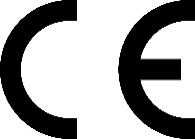 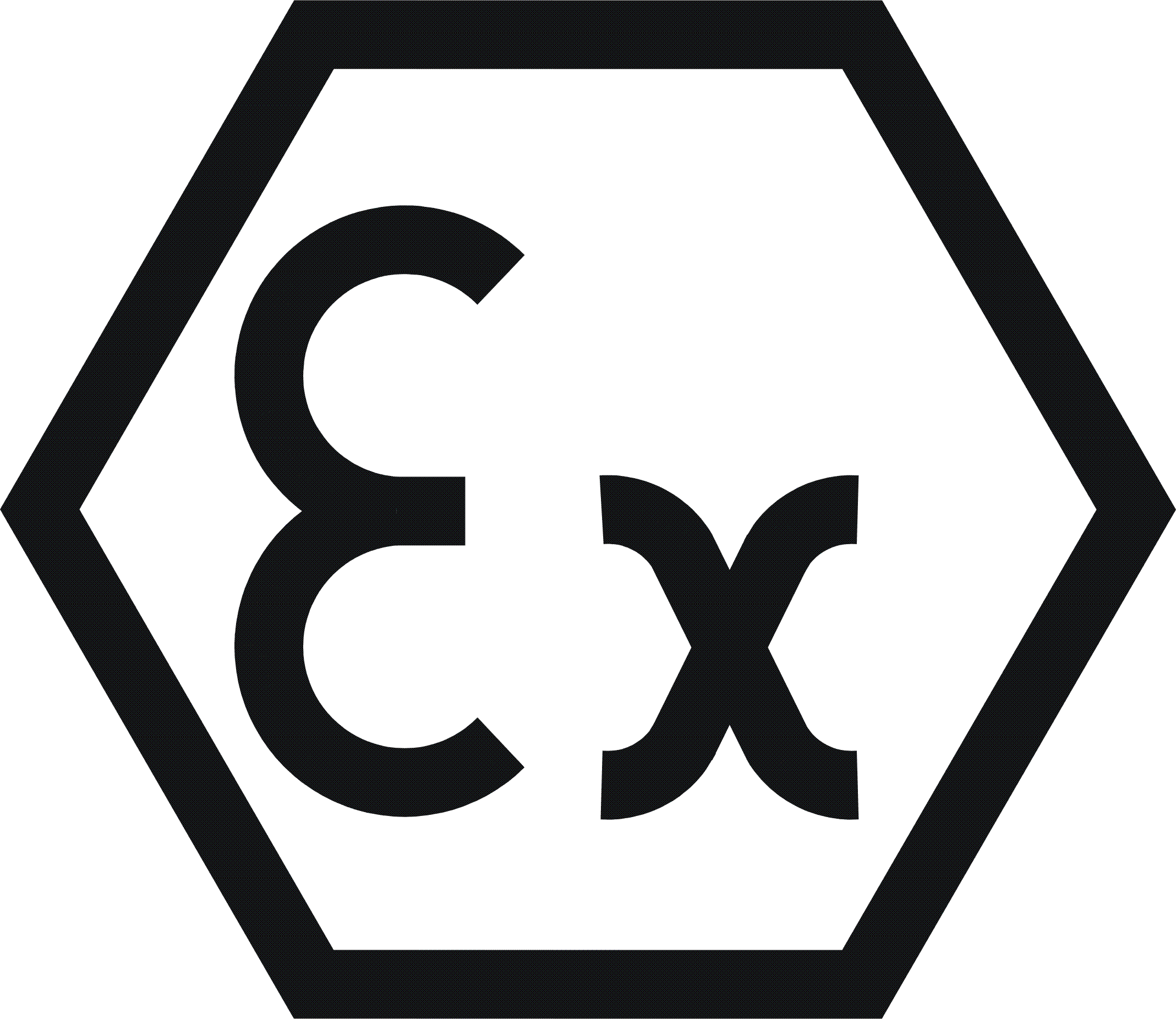 Verificato e Approvato (a cura di MTIC)/Verified and Approved (by MTIC)		  Si/Yes	  NoESEMPIO DI MARCATURA ATEX PRODOTTI NON ELETTRICI/EXAMPLE OF ATEX MARKING FOR NON ELECTRIC PRODUCTS    0068     Verificato e Approvato (a cura di MTIC)/Verified and Approved (by MTIC)		  Si/Yes	  NoFabbricante/ManufacturerRappresentante autorizzato/Authorized RepresentativeRagione sociale/Company nameP.IVAIndirizzo internet/Internet siteSede legale/Registered officeSede operativa/Operational headquartersReferente/Contact personTelefono/PhoneFaxE-mailNo. di addetti/Personnel NoDi cuiIn detailAmministrazione/Administration: Ricerca e sviluppo/R&D: Progettazione/Design: Fabbricazione/Production: Assemblaggio/Assembly: Controllo qualità/Quality Control: Lavoratori temporanei/Temporary Employee: Amministrazione/Administration: Ricerca e sviluppo/R&D: Progettazione/Design: Fabbricazione/Production: Assemblaggio/Assembly: Controllo qualità/Quality Control: Lavoratori temporanei/Temporary Employee: Amministrazione/Administration: Ricerca e sviluppo/R&D: Progettazione/Design: Fabbricazione/Production: Assemblaggio/Assembly: Controllo qualità/Quality Control: Lavoratori temporanei/Temporary Employee: Ragione sociale/Company nameP.IVAIndirizzo internet/Internet siteSede legale/Registered officeSede operativa/Operational headquartersNo. di addetti/Personnel NoDi cuiIn detailAmministrazione/Administration: Ricerca e sviluppo/R&D: Progettazione/Design: Fabbricazione/Production: Assemblaggio/Assembly: Controllo qualità/Quality Control: Lavoratori temporanei/Temporary Employee: Amministrazione/Administration: Ricerca e sviluppo/R&D: Progettazione/Design: Fabbricazione/Production: Assemblaggio/Assembly: Controllo qualità/Quality Control: Lavoratori temporanei/Temporary Employee: Amministrazione/Administration: Ricerca e sviluppo/R&D: Progettazione/Design: Fabbricazione/Production: Assemblaggio/Assembly: Controllo qualità/Quality Control: Lavoratori temporanei/Temporary Employee: Telefono/PhoneFaxE-mailInserire una breve descrizione del prodotto – allegare una scheda tecnica Insert a brief description of product – attached data sheetGruppo II / Categoria:Group II/Category: 1       2       3Apparecchio/Appliance: Elettrico/Electrical  Non elettrico /Not Electrical Tipologia di Prodotto/Product Type: Nuovo Apparecchio/New appliance Apparecchio da ricertificare/Renewal Richiesta di subentro/TransferNorme/Standards:  Modo di protezione/Protection mode:Marcatura/Marking:Ex  annex iii - esame ue di tipo/ue type examination annex v - verifica del prodotto/product verification annex ix - verifica dell’unita’/unit verification deposito di fascicolo tecnico/technical dossier deposit annex iv - garanzia di qualita’ della produzione/production quality assurance annex vi - conformita’ di tipo/conformity to type annex vii - garanzia della qulità del prodotto/product quality assuranceQuality Management System according to ISO	      Numero di certificato/Certificate Number       ; Data di scadenza/Expiring date      ;Emesso da/Issued by:      SI (specificare numero e tipo)/YES (specified number and type):      	  NOIndicare il volume di produzione previsto per i prossimi 12 mesi al fine di programmare la periodicità delle sorveglianze:       pzIndicate the expected production volume for the next 12 months in order to plan the frequency of surveillanceIl sottoscritto ………………………………………….. in qualità di Legale Rappresentante della società ……………………………………………………. dichiara che la domanda di certificazione per questo stesso prodotto non è stata inoltrata ad altro Organismo Notificato.The undersigned ………………………………………….. as Legal Representative of the company …………………………………………………….  declares that the application for certification for this same product has not been forwarded to another Notified Body.Consulenza ricevuta/Consultation receivedAgenzia di consulenza/Consulting agency: Nome del consulente/Consulting name: Periodo di consulenza/Consulting period: Tipo di consulenza/Consulting type: Luogo e data/Place and dateTimbro, firma del legale rappresentanteStamp, signature of the legal representativePrego restituire questo modulo aPlease return this form aPer conto di MTIC InterCert s.r.l., ON n. 0068S.O. Via Moscova 11, 20017 Rho (MI) info@mtic-group.orgT. + 02 97071800 Luogo e data/Place and dateTimbro, firma del legale rappresentanteStamp, signature of the legal representativePrego restituire questo modulo aPlease return this form aPer conto di MTIC InterCert s.r.l., ON n. 0068S.O. Via Moscova 11, 20017 Rho (MI) info@mtic-group.orgT. + 02 97071800 